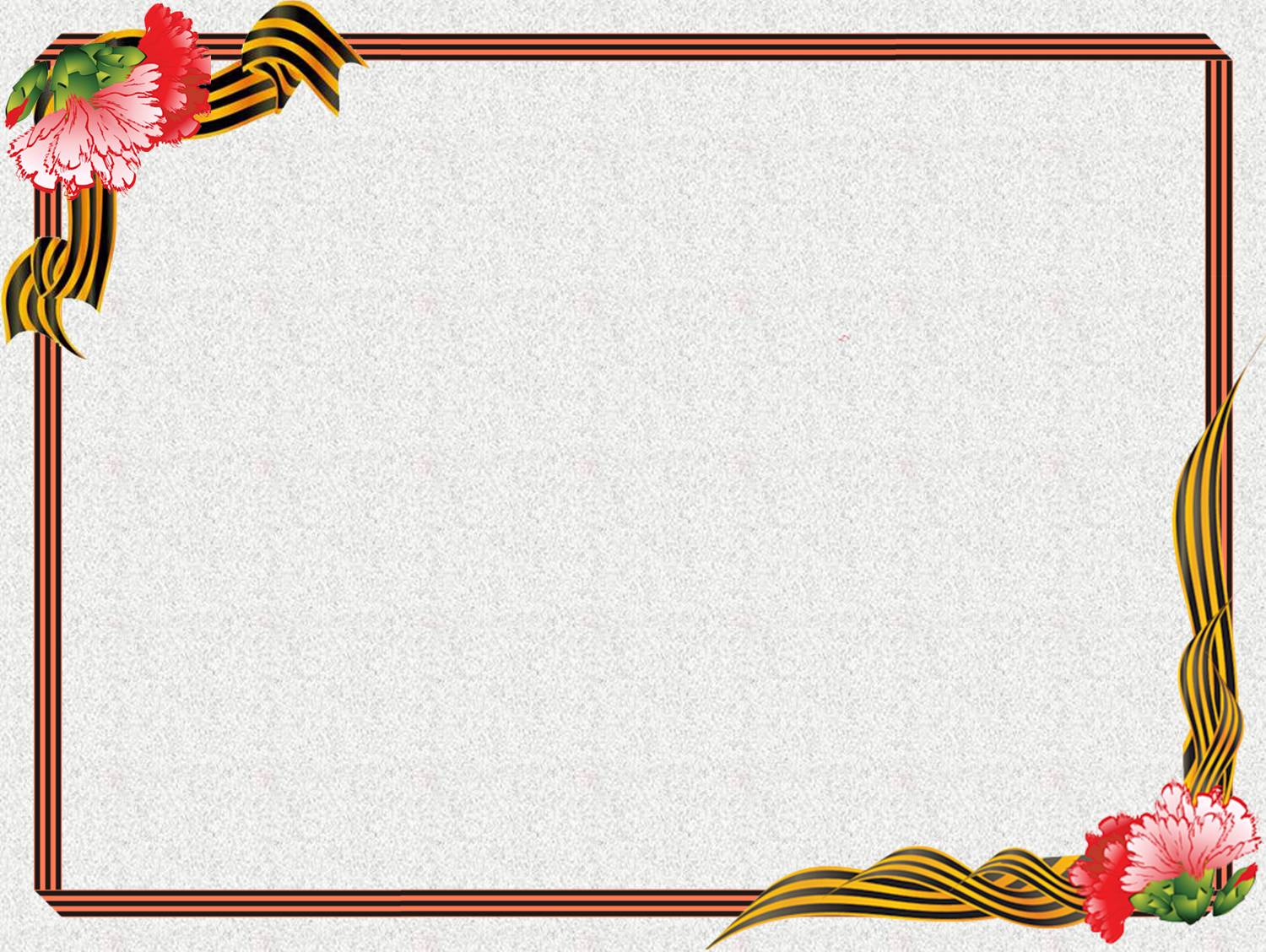 Иван Тимофеевич Бондаренко               Родился 5 октября 1925 года в Шенгеринском районе Краснодарского края.Умер в 2017 году.     Окончил 7 классов.вступил в ряды ВЛКСМ.До войны работал на железной дороге в поселке Первомайском.В мае 1943 года был призван в армию.Служил минометчиком в стрелковом батальоне.Воевал в Моздоке,потом на Южном Урале в 1943 году.Воевал на Ленинградском фронте в составе 281 дивизии ,а также в Польше  в Катобицах.Освобождал польские города:Соппот,Эльбионг,Гдыню.Демобилизовался в июле 1950 года.После войны до пенсии работал в зерносовхозе «Кущевский».Награды Бондаренко Ивана Тимофеевича:Медаль «За доблестный труд,в ознаменовании 100-лется со дня рождения Владимира Ильича Ленина»Юбилейные медалиПольский дипломОрден Красной Звезды за храбрость,стойкость и мужествоОрден «За Отвагу»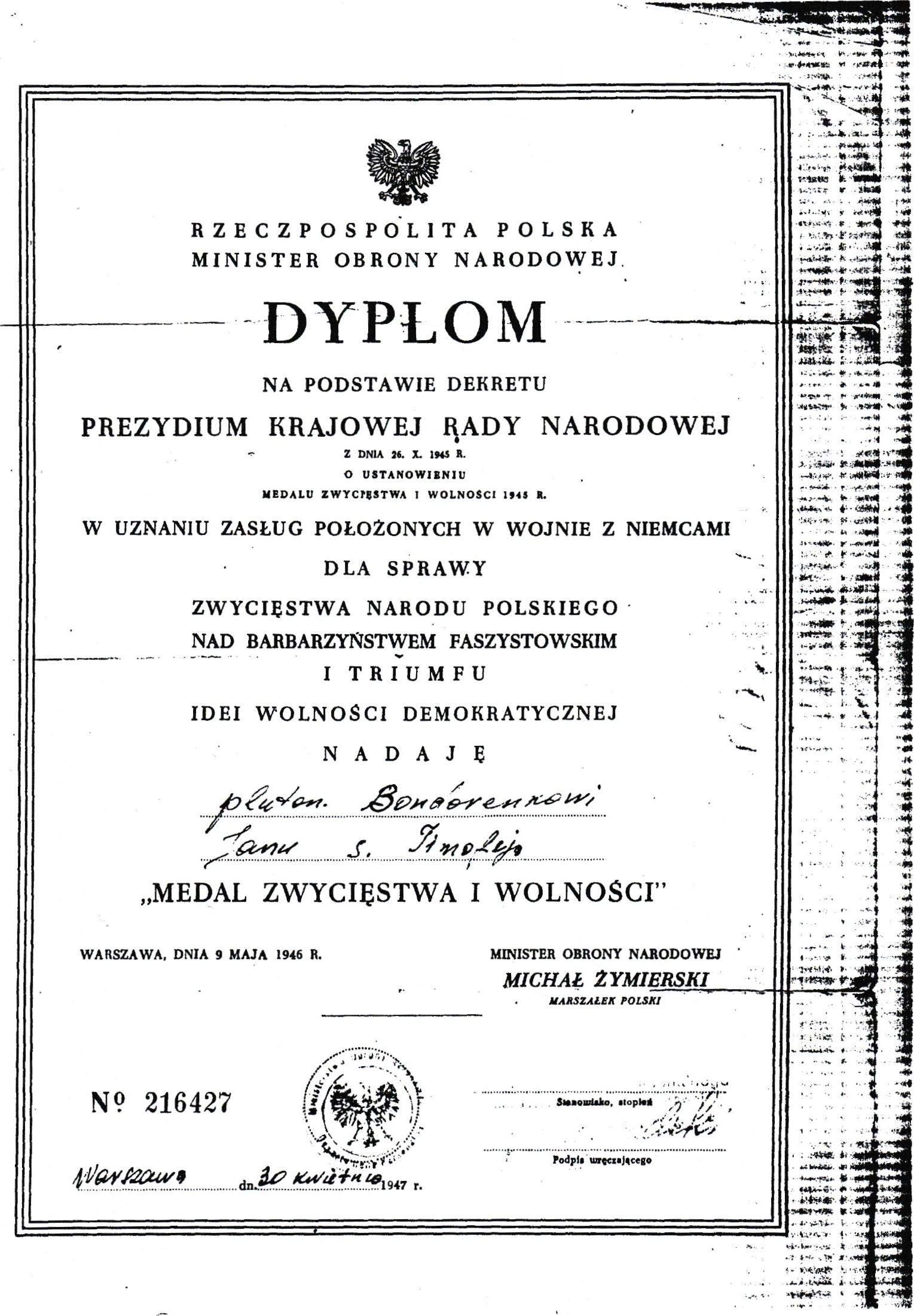 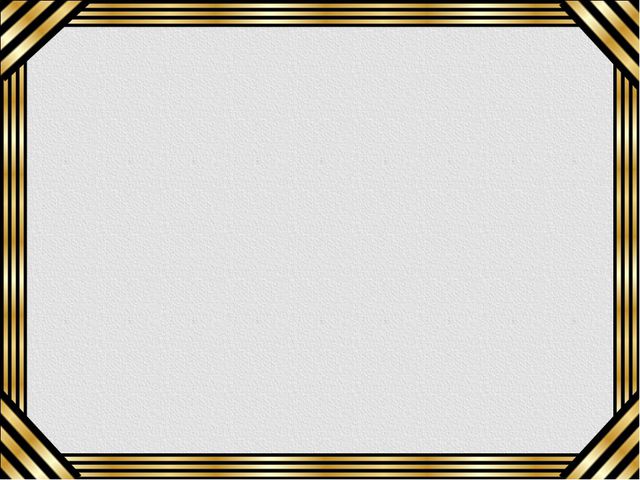 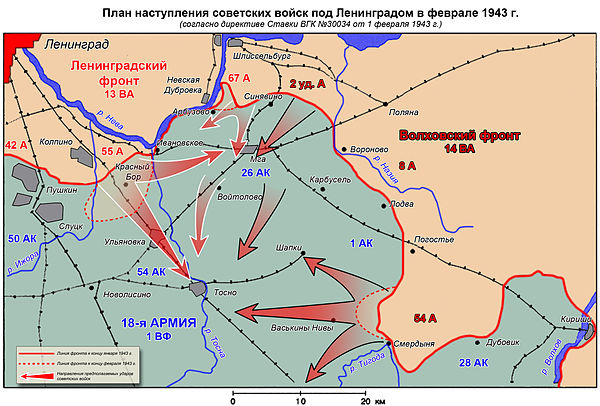 